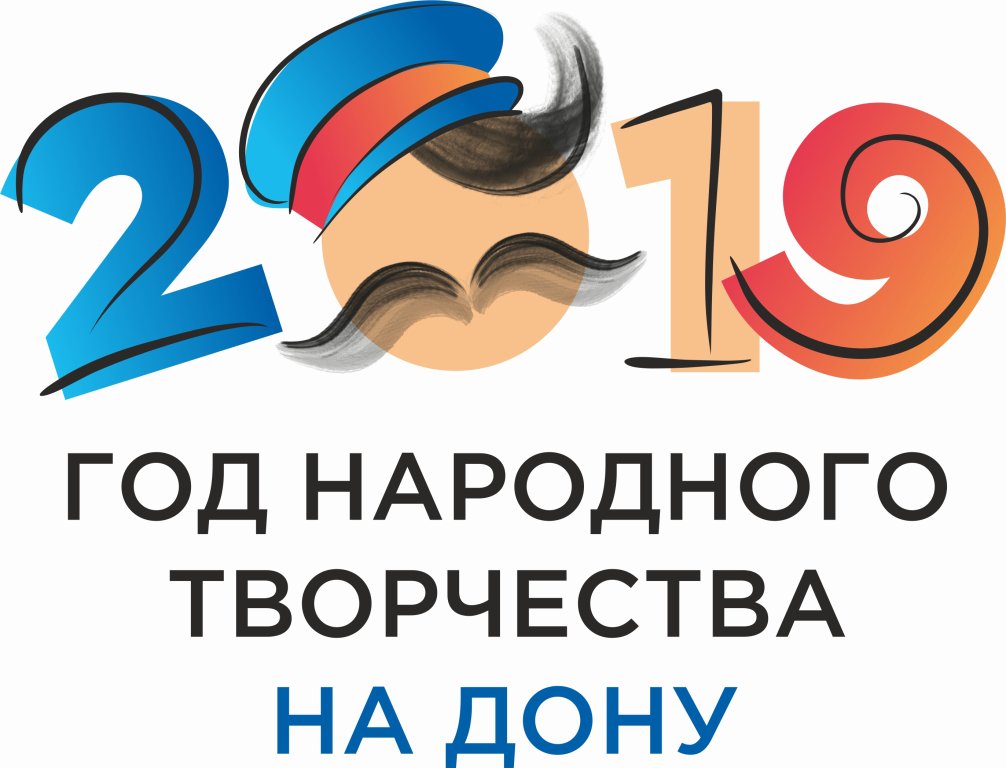 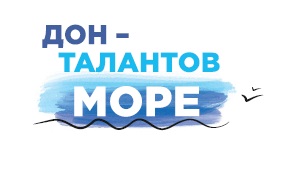                              ПОЛОЖЕНИЕо проведении 2 открытого Фестиваля-конкурса самобытной казачьей культуры                      « У нас ноне разгуляй!»                                                  Общие положения         Открытый Фестиваль - конкурс самобытной казачьей культуры «У нас ноне разгуляй!» проводится в рамках районных долгосрочных целевых программ: муниципальной программы Азовского района «Развитие культуры, туризма и физической культуры, и спорта на 2019- 2030 гг.» и муниципальной программа Азовского района «Обеспечение общественного порядка и противодействие преступности».           В 2019 году фестиваль посвящен Году народного творчества в Ростовской области, 95- летию со дня образования Азовского района в рамках проведения Донского культурного марафона. Основной тематикой Фестиваля является народное самобытное казачье творчество.1.Время и место проведенияДата проведения: 23 июня 2019 года.  Место проведения: с. Кулешовка, площадь МБУК РДК        Начало 16.00. часов.2.Цели и задачиВозрождение, развитие и сохранение традиционной казачьей культуры. Популяризация историко-культурных традиций российского казачества, русских обычаев. Воспитание уважения и гордости у подрастающего поколения к истории Отечества, самобытным культурным традициям народов России. Формирование нравственных и духовных ценностей; - преемственность поколений. Пропаганда здорового образа жизни. Установление творческих контактов, укрепление культурных и творческих связей между коллективами, обмен творческими достижениями в области художественного искусства и творчества.Укрепление социального партнерства, привлечение внимания общественности и СМИ к тематике Фестиваля и к участникам.3.Учредители и организаторыАдминистрация Азовского района.Отдел культуры Администрации Азовского района.МБУК РДК Азовского района.Оргкомитет осуществляет: организационное, финансовое, материально-техническое, информационно-правовое и иное обеспечение всех направлений деятельности, проходящей в рамках Фестиваля.4.Участники фестиваляК участию в Фестивале приглашаются общественные объединения и творческие коллективы художественной самодеятельности. Все желающие участвовать в Фестивале граждане РФ.Возраст участников Фестиваля неограничен.Для участников Фестиваля не предполагается каких-либо ограничений по творческому опыту, возрасту, месту жительства, ведомственной принадлежности учреждений, на базе которых осуществляется деятельность. 5.Условия и порядок проведения фестиваляДля участия в фестивале до 10 июня 2019 г.  необходимо отправить Заявку на почту kultcool@yandex.ru (С пометкой Фестиваль). Форма заявки (Приложение № 1. к данному Положению). Организаторы Фестиваля имеют право отказать претенденту по причине несвоевременной подачи Заявки, несоответствия его творчества целям и задачам Фестиваля.  Расходы, связанные с проездом до места проведения Фестиваля и обратно, несёт направляющая сторона либо сами участники Фестиваля.  Все участники Фестиваля получают Диплом участника Фестиваля.6.Конкурсные программы в рамках фестиваля                  Конкурсная номинация «Веселы привалы- где казаки запевалы»»В номинации принимают участие казачьи хоры и ансамбли, солисты, коллективы, имеющие в репертуаре казачьи песни (этнографические, фольклорные, старинные, современные), независимо от их ведомственной принадлежности, представляющие отдельные концертные номера. Конкурсанты должны заявить два разнохарактерных номера. Конкурсанты подразделяются на возрастные группы:- Детско – юношеская (до 18 лет)- Взрослая- Смешанная.В качестве музыкального сопровождения допускается использование фонограмм. Музыкальный материал должен предоставляться на USB- накопителях (носителях).Конкурсная кулинарно – эстетическая номинация «Круглик»(кулинарное изделие традиционной казачьей кухни) - В конкурсе могут принимать участие люди любой возрастной группы, частные лица и организации любой правовой собственности.- На конкурс должен быть представлен круглый сдобный пирог старинной казачьей кухни «Круглик». Пироги могут быть приготовлены с применением любых наполнителей (мясо, рыба, фрукты, овощи и т.д.). Оформление пирогов на вкус и усмотрение изготовителей, вес пирогов не ограничен. - Участники делятся на две группы: 1 группа – частные лица; 2 группа - организации.-  Конкурсант должен иметь знак отличия, отражающий тематику фестиваля (костюм или элементы костюма), разовую раздаточную посуду (тарелки и вилки), салфетки из расчета на 20 человек. - Для приготовления используются собственные продукты участников (согласно фирменному рецепту). Выбор сырья на усмотрение участников (количество компонентов не оговаривается). Сырье должно соответствовать санитарно – гигиеническим требованиям.  - Все участники конкурса должны оформить рецепт приготовления пирога в папку формата А4, для вложения в папку допускается информация рекламного характера. -Все участники конкурса должны подготовить творческую презентацию «Круглика». (Песня, театрализация, обряд, традиция, байка и т. д.)- Для сервировки тематического стола возможно использование скатертей и элементов оформления. - На конкурс представляется  одно изделие.7. Жюри фестиваляВ состав жюри входят ведущие специалисты в области казачьего фольклора, работники культуры и искусств. Жюри принимает решение коллегиально. Жюри имеет право назначить дополнительные поощрительные места. 8. НаграждениеВ номинации «Веселы привалы- где казаки запевалы!», в каждой возрастной группе присуждаются: -  дипломы «Лауреат» 1-й, 2-й, 3-й степени, памятный подарок.Гран – При Фестиваля.В номинации «Круглик» присуждаются в каждой группе: - диплом за 1,2,3 место в каждой группе и памятный подарок.Всем зарегистрированным на фестивале вручается диплом «Участник».9. В рамках фестиваля проходят:- открытые соревнования по метанию ножей, джигитовке (участвовать могут все желающие).  Дружеские встречи по единоборствам.  А так же конкурсы и спортивные состязания «Казачьи забавы» для взрослых и детей.  На Фестивале могут быть представлены Казачьи общества (станицы, хутора) путем демонстрации декоративно-прикладного искусства, казачьей кухни и т.п. Заявки высылаются на E-mail: kultcool@yandex.ruили записываются по телефону 8963 42 98 5 77.  В рамках Фестиваля организовывается ярмарка ДПИ «Казачий привоз», а также всевозможные творческие площадки.                                                                   10. КонтактыМБУК РДК Азовского района. тел 8 963 42 98 5 77. Директор Староверова Елена Николаевна.                                                                                                                        ПРИЛОЖЕНИЕ № 1ЗаявкаНа участие в I открытом Фестивале-конкурсе самобытной казачьей культуры «У нас ноне разгуляй!»Исполнительская номинация «Веселы привалы- где казаки запевалы»ЗаявкаНа участие в I открытом Фестивале-конкурсе самобытной казачьей культуры «У нас ноне разгуляй!»Кулинарно – эстетическая номинация «Круглик» (кулинарное изделие традиционной казачьей кухни)                                                                                                                                                                  ПРИЛОЖЕНИЕ № 2На выставку   декоративно – прикладного творчества «Казачий привоз»1.	*Полное название коллектива или ФИО солиста:2.Город, район, поселение:3.Краткая характеристика коллектива, солиста:4.Ф.И.О. руководителя (лей): (с указанием должности и звания)	5. E-mail руководителя: Моб. тел. руководителя:6.Направляющая организация:(Адрес, телефон)7.Возрастные группы:- Детско – юношеская  (до 18 лет)- Взрослая- Смешанная.(Нужное подчеркнуть)8.Название 1 номера:Хронометраж 1 номера:9.	Название 2 номера:Хронометраж 2 номера:10.Технические требования (кол – во микрофонов, стоек и т.д):Полное название предприятия или *ФИО частного лица:Город, район, поселение, село:Название и краткая характеристика конкурсного изделия:E-mail и Моб. тел.  конкурсантов:Полное название предприятия или *ФИО частного лица:Город,  район, поселениеНазвание и краткая характеристика ярморочных  и выставочных изделий :E-mail и Моб. тел.  *участников: